Mẫu thư Thông báo Kết quả Bầu cử CSC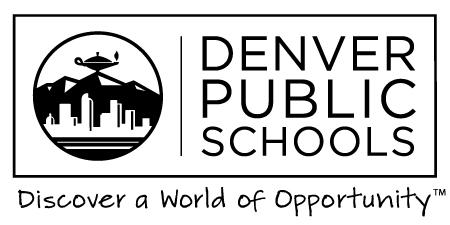 Thư Thông báo Kết quả Bầu cử CSC(Insert Name of Your School)(Insert Month day, year)Kính gửi quý vị phụ huynh,Chúng ta có khởi đầu thật tuyệt vời cho năm học 2016-2017 tại (insert school’s name). Chúng tôi mong đợi một năm học đầy hứng thú với nhiều trải nghiệm học tập cho các học sinh và chúng tôi muốn mời quý vị trở thành một thành phần không thể thiếu trong sứ mệnh tiếp tục xây dựng (school) thành một trong những (elementary, middle or high school) hàng đầu trong Học khu Công lập Denver.Chúng tôi vui mừng được thông báo kết quả của cuộc Bầu cử Đại diện Phụ huynh CSC. Kết quả như sau: (INSERT NAMES AND TERMS). Chúng tôi mong chờ được thành lập một ủy ban làm việc cùng nhau để (school) có thể đáp ứng được các mục tiêu của Kế hoạch Cải tiến Đồng bộ của (school’s)  cho năm học này. Ủy ban CSC này chịu trách nhiệm xem xét, phê duyệt và hỗ trợ việc triển khai Kế hoạch Cải tiến Đồng bộ.Các cuộc họp của Ủy ban Hợp tác Học đường sẽ được tổ chức tại _________ vào ngày ___________________. Các cuộc họp sẽ mở cửa cho công chúng. Nếu quý vị cần thêm thông tin, vui lòng gọi cho nhà trường theo số (số điện thoại).Trân trọng.Tên Hiệu trưởng và/hoặc Ủy ban CSCHiệu trưởng (Tên trường)